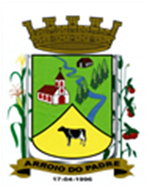 ESTADO DO RIO GRANDE DO SULMUNICÍPIO DE ARROIO DO PADREGABINETE DO PREFEITOMensagem 89/2017ACâmara Municipal de VereadoresSenhor PresidenteSenhores Vereadores	No uso desta, mais uma vez venho a este Legislativo oportunidade em que lhes encaminho o projeto de lei 89/2017.	O projeto de lei 89/2017 tem por finalidade de abrir Crédito Adicional no Orçamento municipal vigente com cobertura de recursos financeiros provenientes do superávit financeiro de 2016.	Explicando: trata-se de recursos de uma emenda parlamentar do Deputado Federal (PP) que ainda não foi utilizada. Isto se apura em função de alguns equipamentos/móveis não terem sido adquiridos em sucessivos processos de compra e outros que em função do valor do efetivamente comprado ter sido a menor do que o inicialmente orçado.	No mais, constam no próprio projeto de lei ora encaminhado as demais orientações para a confirmação do crédito proposto. Pedimos ao projeto de lei, regime de urgência em sua tramitação.	Nada mais para o momento.	Atenciosamente.Arroio do Padre, 29 de junho de 2017. Leonir Aldrighi BaschiPrefeito MunicipalAo Sr.Rui Carlos PeterPresidente da Câmara Municipal de VereadoresArroio do Padre/RSESTADO DO RIO GRANDE DO SULMUNICÍPIO DE ARROIO DO PADREGABINETE DO PREFEITOPROJETO DE LEI Nº 89 DE 29 DE JUNHO DE 2017.Autoriza o Município de Arroio do Padre a realizar abertura de Crédito Adicional Especial no Orçamento Municipal de 2017.Art. 1° Fica autorizado o Município de Arroio do Padre, Poder Executivo a realizar abertura de Crédito Adicional Especial no Orçamento do Município para o exercício de 2017, no seguinte programa de trabalho e respectivas categorias econômicas e conforme a quantia indicada:05 – Secretaria de Saúde e Desenvolvimento Social01 – Coordenação Dos Serviços de Saúde10 – Saúde122 – Administração Geral0005 – Gestão e Manutenção das Atividades da Secretaria1.501 – Aquisição de Móveis e Equipamentos Permanentes4.4.90.52.00.00.00 – Equipamentos e Material Permanente. R$ 17.706,13 (dezessete mil, setecentos e seis reais e treze centavos)Fonte de Recurso: 4931 – Aquisição de Equipamentos e Material PermanenteArt. 2° Servirão de cobertura para o Crédito Adicional Especial de que trata o art. 1° desta Lei, recursos provenientes do superávit financeiro verificado no exercício de 2016 no valor de R$ 17.706,13 (dezessete mil, setecentos e seis reais e treze centavos), na Fonte de Recurso: 4931 – Aquisição de Equipamentos e Material Permanente.Art. 3° Esta Lei entra em vigor na data de sua publicaçãoArroio do Padre, 29 de junho de 2017.Visto Técnico: Loutar PriebSecretário de Administração, Planejamento,Finanças, Gestão e Tributos         Leonir Aldrighi BaschiPrefeito Municipal